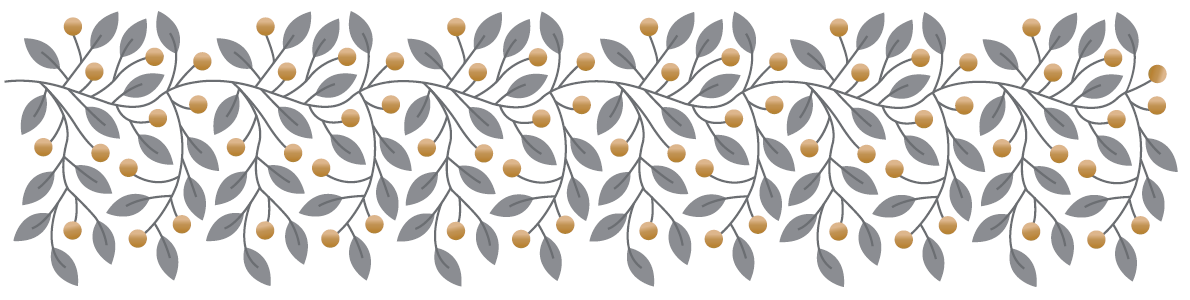 PÁLYÁZZ ÖSZTÖNDÍJRA!Református Óvodapedagógus Tanulmányi Ösztöndíj-, és Mentorprogram (RÓTÖM)a Magyarországi Református EgyháználKiknek? – Óvodapedagógus végzős hallgatóknakMikortól? – 2023. szeptembertőlHogyan? – Pályázhatsz 2023. szeptember 25-ig az alábbi címen: osztondij@reformatus.huEredményhirdetés: várhatóan 2023. október 9-ig	További információk: http:// www.orszagosovodaprogram.hu